YES  YES  YES  YES  YES  NO  NO  NO  NO  NO  NO  NO  YES  YES  YES  YES  YES  NO YES  YES  YES  YES  YES  NO  NO  NO  NO  NO  NO  NO  YES  YES  YES  YES  YES  NO  NO  NO  NO  NO  NO  NO  YES  YES  YES  YES  YES  YES  YES  NO  NO  YES  YES  YES  YES  YES  NO  NO  NO  NO  NO  NO  NO  Read?  Read?  Read?  Read?  Read?  Read?  Read?  Write?  Write?  YES  YES  YES  YES  YES  NO  NO  NO  NO  NO  NO  NO  work experiencework experiencework experiencework experiencework experiencework experiencework experiencework experiencework experiencework experiencework experiencework experiencework experiencework experiencework experiencework experiencework experiencework experiencework experiencework experiencework experiencework experiencework experiencework experiencework experiencework experiencework experiencework experiencework experiencework experiencework experiencework experiencework experiencework experiencework experiencework experiencework experiencework experiencework experiencework experiencework experiencework experiencework experiencework experiencework experiencework experiencework experiencework experiencework experiencework experiencework experiencework experiencework experiencework experiencework experiencework experiencework experiencework experiencework experiencework experiencework experiencework experiencework experiencework experiencework experiencework experiencework experiencework experiencework experiencework experiencework experiencework experiencework experiencework experiencework experiencework experiencework experiencework experiencework experiencework experiencework experiencework experiencework experiencework experiencework experiencework experiencework experiencework experiencework experiencework experience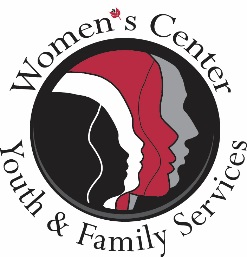 